Departamento de Ciencias (Prof. Gladys Martínez C. - Patricia Requena C.)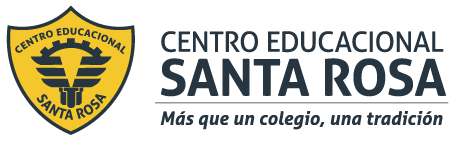            Respeto – Responsabilidad – Resiliencia –  ToleranciaCORREO  CONSULTAS: cienciascestarosa@gmail.com PROBLEMÁTICA: ¿Qué son los agentes patógenos? ¿Qué tipo de enfermedades provocan?                      AGENTES PATÓGENOS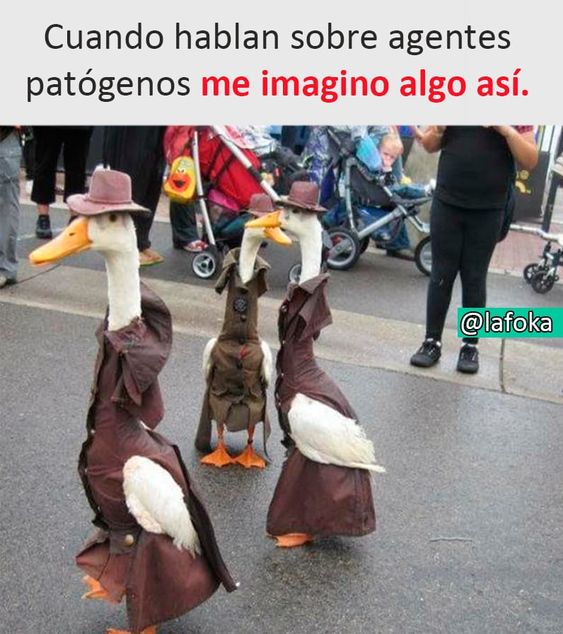 Vivimos rodeados por diversos tipos de microorganismos, algunos de ellos, son infecciosos y capaces de causarnos enfermedades.Los patógenos son agentes infecciosos que pueden provocar enfermedades a su huésped. Un huésped puede ser una planta, un animal o un humano.El término patógeno se emplea normalmente para describir microorganismos como los virus, bacterias, protozoos y hongos, entre otros, que pueden perturbar el normal funcionamiento del cuerpo del huésped.El hábitat donde el agente patógeno reside normalmente, crece y se multiplica se llama  reservorio. Los reservorios incluyen los seres humanos, los animales y el ambiente, y pueden o no ser la fuente de transmisión del patógeno.¿CÓMO TE DEFIENDES DE LOS  AGENTES PATÓGENOS?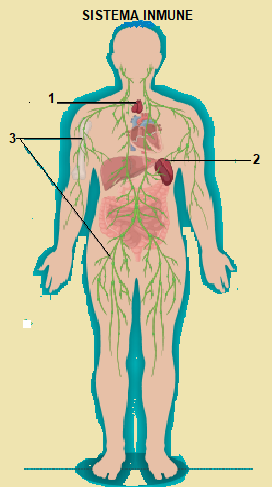 Todos los organismos han desarrollado mecanismos de defensa contra los patógenos. Cuando el cuerpo detecta sustancias extrañas que lo invaden (llamadas “antígenos”), el sistema inmunitario trabaja para reconocerlas y eliminarlas. Si durante la evolución de nuestra especie no se hubiera desarrollado un conjunto de barreras y mecanismos que nos brindan inmunidad o defensa contra ellos, nuestra sobrevivencia no habría sido posible.CARACTERÍSTICAS Y COMPONENTES DEL SISTEMA INMUNE.Órganos como el timo 1  y  el bazo 2 , y tejidos linfoides, como los ganglios linfáticos 3 , forman parte del sistema inmune.Las barreras defensivas primarias del cuerpo humano son: químicas (como el jugo gástricoy la saliva); físicas (como la piel y las mucosas); y biológicas (como la flora bacteriana delintestino).Las barreras defensivas secundarias del sistema inmune incluyen procesos innatos, comofagocitosis, inflamación y fiebre.Las barreras defensivas terciarias son respuestas adaptativas, como la producción de anticuerpos,células asesinas y células de memoria.ACTIVIDADES1. Busque y Explique las características y funciones de los siguientes conceptos:a)  Barreras defensivas primarias: b) Respuestas innatas del sistema inmune:c) Respuestas adaptativas del sistema inmune: 2.  Complete la tabla con la información solicitada: 3. RETO DE LA PROBLEMÁTICACrea un meme que te permita mostrar uno de los contenidos de esta guía y compártelo en tu red social favorita y al correo de ciencias, si lo deseas.RECORDEMOS LAS INSTRUCCIONES GENERALES PARA EL TRABAJO:Imprime, descarga o simplemente lee desde tu teléfono o computador el contenido de esta guía.Resuelve las preguntas en la guía impresa, o en la guía descargada o en tu portafolio en forma ordenada.Envía al correo sólo lo solicitado en las actividades y por supuesto tus dudas.Agente Patógeno1 ejemploEnfermedad que produceTipo de respuesta del sistema inmuneBACTERIASHONGOSPROTOZOOSVIRUS